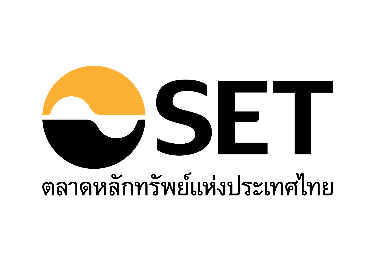 แบบฟอร์มนำส่งข้อเสนองานวิจัยเข้าร่วมโครงการสนับสนุนทุนวิจัยด้านตลาดทุน:เชื่อมโยงตลาดทุนไทยเพื่อเป้าหมายการพัฒนาอย่างยั่งยืน(ระดับอาจารย์)ข้อมูลของผู้วิจัยหลักชื่อ-นามสกุล                __________________________________________                                                                     ตำแหน่งทางวิชาการ      __________________________________________                                                                        สถาบันการศึกษา          __________________________________________                                                                         หมายเลขติดต่อ (มือถือ) ของผู้วิจัยหลัก _____________________________________E-mail ของผู้วิจัยหลัก __________________________________________________ขอนำส่งรายละเอียดงานวิจัยที่เสนอเพื่อขอรับทุน ตามข้อมูลในหน้าต่อไปรายละเอียดข้อเสนองานวิจัยโครงการสนับสนุนทุนวิจัยด้านตลาดทุน:เชื่อมโยงตลาดทุนไทยเพื่อเป้าหมายการพัฒนาอย่างยั่งยืน(ระดับอาจารย์ )--------------------------------------------------------หัวข้องานวิจัย (ภาษาไทย) ________________________________________________________________(ภาษาอังกฤษ) ______________________________________________________________ผู้วิจัย และทีม (ถ้ามี)วัตถุประสงค์งานวิจัยความเชื่อมโยงตลาดทุนไทยเพื่อเป้าหมายการพัฒนาอย่างยั่งยืนขอบเขตงานวิจัยทฤษฎี สมมติฐาน และกรอบแนวคิดของโครงการการทบทวนวรรณกรรมที่เกี่ยวข้องวิธีการดำเนินการวิจัยระยะเวลาดำเนินการวิจัยทั้งโครงการ ระยะเวลาโครงการ                          ปี                           เดือน                      วันที่เริ่มต้น                                            วันที่สิ้นสุด                                   งบประมาณของโครงการ ______________________________________________***โปรดระบุแผนการดำเนินงานวิจัยและงบประมาณ***สอบถามข้อมูลเพิ่มเติมได้ที่ ผู้ประสานงาน ฝ่ายวิจัย ตลาดหลักทรัพย์แห่งประเทศไทยคุณบุษบา คงปัญญากุล       โทรศัพท์ 02 009 9512คุณกุลนิดา จิราจินดากุล      โทรศัพท์ 02 009 9524Email:  SETResearchScholarship@set.or.th